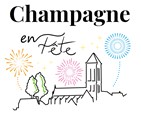 Association Champagne en Fête Siège social : Mairie de Champagne-Sur-Oise – 8bis Place Général de Gaulle Association soumise à la loi du 1er Juillet 1901 et au décret du 16 août 1901 Demande d’Inscription au Marché de Noël Se déroulant les 2 - 3 et 4 Décembre 2022 à Champagne sur Oise Je soussigné, Nom commercial (si professionnel) : ____________________________________________________ Nom et prénom :____________________________________________________________________Adresse : __________________________________________________________________________ 	CP : _______  	Ville :__________________________________________________________________ Tel :___/___/___/___/___    Email (obligatoire) : __________________________________________ Propose (brève description des produits proposés à la vente, si possible joindre des photos) : ______________________________________________________________________________________________________________________________________________________________________________________________________________________________________________________Souhaite réserver 9m²:  Tarif particulier  Tarif professionnel Options (gratuites):   Tables (max 3) : ___________ Électricité (rallonges et lumières non fournies) Chaises (max 3) : __________ Grille, (max 2) : ____________ □ J’ai lu et j’accepte sans réserve les conditions du règlement intérieur du marché de Noël. □ PASS SANITAIRE COMPLET (en fonction des demandes en vigueur).	               Fait à : _________________________   	    Le :___/___/___  	 	Signature : IMPORTANT Cette demande d’inscription est à retourner à l’Association Champagne en fête avant le 31 octobre 2022 soit : Dossier à envoyer uniquement par mail à l’adresse suivante : champagneenfete95@gmail.comVotre paiement doit s’effectuer soit par virement (RIB dans le règlement intérieur) où sur notre site internet : https://www.payasso.fr/champagneenfete/paiementChaque candidature donnera lieu à une réponse par mail. Dans le cas d'une réponse positive, vous aurez 15 jours pour confirmer votre présence au Marché de Noël en envoyant votre règlement.Les informations recueillies sur ce formulaire sont enregistrées dans un fichier informatisé par les membres du bureau de l’Association Champagne en Fête pour organiser le marché de Noël de Champagne sur Oise. Les données collectées ne seront communiquées qu’aux seuls membres du Bureau de l’association Champagne en Fête. Les données sont conservées pendant 1an. Conformément à la loi « informatique et libertés » du 06 Janvier 1978 modifiée le 1er Juin 2019, vous pouvez accéder aux données vous concernant, les rectifier, demander leur effacement ou exercer votre droit à la limitation du traitement de vos données. Pour exercer ces droits ou pour toute question sur le traitement de vos données dans ce dispositif, vous pouvez contacter notre secrétaire, déléguée à la protection des données Mr FATH Jean-Philippe à champagneenfete95@gmail.com.Si vous estimez, après nous avoir contactés, que vos droits « Informatique et Libertés » ne sont pas respectés, vous pouvez adresser une réclamation à la CNIL. BarnumEn intérieur Tarif particulierTarif professionnel3X3M110€ 160€Barnum En extérieur Tarif particulierTarif professionnel3X3M 90€ 140€